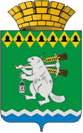 Дума Артемовского городского округасозыв___ заседаниеРЕШЕНИЕот												№ О внесении изменений в Положение о порядке аттестации муниципальных служащих, замещающих должности муниципальной службы в органах местного самоуправления Артемовского городского округа, утвержденное решением Думы Артемовского городского округа от 28.02.2008 № 302Принимая во внимание экспертные заключения Государственно-правового департамента Губернатора Свердловской области и Правительства Свердловской области от 09.11.2020 № 732-ЭЗ, от 25.01.2019 № 59-ЭЗ по результатам правовой экспертизы решения Думы Артемовского городского округа от 28.02.2008 № 302 «Об утверждении Положения о порядке аттестации муниципальных служащих, замещающих должности муниципальной службы в органах местного самоуправления Артемовского городского округа», (с изменениями), в соответствии с Законом Свердловской области от 29 декабря 2008 года № 136-ОЗ «Об особенностях муниципальной службы на территории Свердловской области», статьей 23 Устава Артемовского городского округа,Дума Артемовского городского округа,РЕШИЛА:1. Внести в Положение о порядке аттестации муниципальных служащих, замещающих должности муниципальной службы в органах местного самоуправления Артемовского городского округа, утвержденное решением Думы Артемовского городского округа от 28.02.2008 № 302, (с изменениями, внесенными решениями Думы Артемовского городского округа от 31.01.2013 № 246, от 27.02.2014 № 453, от 29.10.2014 № 564, от 27.08.2015 № 699, от 27.09.2018 № 417, от 25.06.2020 № 687) (далее – Положение) следующие изменения: 1) изложить пункт 2.12 Положения в следующей редакции: «2.12 Специалист, ответственный за кадровое делопроизводство в соответствующем органе местного самоуправления Артемовского городского округа, отраслевом (функциональном) и территориальном органе Администрации Артемовского городского округа, не менее чем за неделю до начала аттестации должен ознакомить каждого аттестуемого муниципального служащего с представленным отзывом об исполнении им должностных обязанностей за аттестационный период. При этом аттестуемый муниципальный служащий вправе представить в аттестационную комиссию дополнительные сведения о своей профессиональной деятельности за указанный период, а также заявление о своем несогласии с представленным отзывом или пояснительную записку на отзыв непосредственного руководителя.»;2) пункты 2.13-2.16 Положения признать утратившими силу.2. Настоящее решение вступает в силу с момента опубликования.3. Настоящее решение опубликовать в газете «Артемовский рабочий», разместить на Официальном портале правовой информации Артемовского городского округа (www.артемовский-право.рф) и на официальном сайте Думы Артемовского городского округа в информационно-телекоммуникационной сети «Интернет».4. Контроль исполнения настоящего решения возложить на постоянную комиссию по вопросам местного самоуправления, нормотворчеству и регламенту (Упорова Е.Ю.).Лист согласованияпроекта решения Думы Артемовского городского округа«О внесении изменений в Положение о порядке аттестации муниципальных служащих, замещающих должности муниципальной службы в органах местного самоуправления Артемовского городского округа, утвержденное решением Думы Артемовского городского округа от 28.02.2008 № 302»Заведующий организационно-правовым отделом Думы Артемовского городского округа ____________________ О.Н.Исакова                                                                          (подпись, дата) (инициалы, фамилия)Разработчик проекта:заведующий отделом организациии обеспечения деятельности АдминистрацииАртемовского городского округа		      _________________ Д.П.Мальченко                                                                            (подпись, дата) (инициалы, фамилия)Председатель Думы Артемовского городского округаГлава Артемовского городского округаВ.С. АрсеновК.М. Трофимов№ 
п/пДолжность согласующего лицаФамилия и инициалыНаличие замечанийПодпись, дата1управляющий делами Касаткина Ю.В.2заведующий юридическим отделом Пономарева Е.В.3заведующий отделом организации и обеспечения деятельности Мальченко Д.П.